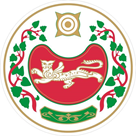 ПОСТАНОВЛЕНИЕот 01.03.2023 г.                                                                                           № 10-Паал РайковО присвоении адреса элементу планировочной структуры        В связи с упорядочением адресов земельных участков  администрации Райковского сельсовета, руководствуясь Постановлением главы администрации Усть-Абаканского района от 15.10.2002 г. № 67-п «Об утверждении примерного Положения о порядке присвоения, изменения и  регистрации адресов объектов недвижимости на территории Республики Хакасия», Постановлением Правительства Российской Федерации от 19.11.2014г. № 1221 «Об утверждении Правил присвоения, изменения и аннулирования адресов»  и ст.9 Устава муниципального образования Райковский сельсовет, администрация Райковского сельсовета ПОСТАНОВЛЯЕТ:       Присвоить наименование элементу планировочной структуры: Российская Федерация, Республика Хакасия, Усть-Абаканский муниципальный район, сельское поселение Райковский сельсовет, аал Баинов, район Северный.Глава Райковского сельсовета                                                       В.Ю. НечкинРОССИЯ ФЕДЕРАЦИЯЗЫХАКАС РЕСПУБЛИКААГБАН ПИЛТIРI  АЙМАХРАЙКОВСКАЙ ААЛ ЧОБIУСТАГ-ПАСТААРОССИЙСКАЯ ФЕДЕРАЦИЯРЕСПУБЛИКА ХАКАСИЯУСТЬ-АБАКАНСКИЙ РАЙОНАДМИНИСТРАЦИЯРАЙКОВСКОГО СЕЛЬСОВЕТА